Escuela y Café. Grado 10º y 11º. CONOCIENDO HERRAMIENTAS DE COMERCIALIZACIÓN.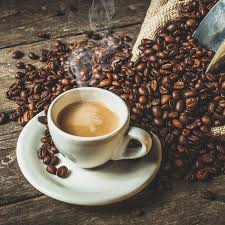 DBA intencionado: Utiliza instrumentos, unidades de medida, sus relaciones y la noción derivada como razón de cambio, para resolver problemas, estimar cantidades y juzgar la pertinencia de las soluciones de acuerdo al contexto.INDICADORES:Conceptual.Comparo las diferentes herramientas para la comercialización de café que brinda las empresas e instituciones cafeteras. Procedimental.Diseño planes que permitan aprovechar de mejor manera las herramientas disponibles para la comercialización de café. Actitudinal.Valoro las experiencias familiares y ayuda a potenciarlas por medio de los conocimientos propios.A vivencia.Trabajo individual.En mi cuaderno de Escuela y Café hago un acróstico con la siguiente palabra.C O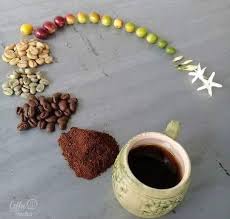 MERC	IALIZACIÓNTeniendo en cuenta el acróstico que hice escojo 4 palabras que considere importantes y creo una trova. Trabajo en familia.Busco estrategias creativas para socializar el trabajo realizado con mis familiares utilizando las herramientas que tenga a disposición.  B fundamentación.Trabajo Individual.Leo el siguiente texto y copio las ideas principales de cada uno de los conceptos en mi cuaderno de Escuela y café.Escuchar es mucho más que simplemente no hablar. Quienes de verdad escuchan con atención, tienen un 60 % más de propensión a usar la empatía – ponerse en el lugar del otro, lo cual facilita la solución de conflictos. David Niven. Los 100 secretos de la gente exitosa. Editorial Harper, San Fransisco.Modalidades de compra de café.Se refiere a la forma de hacer negocio, en las que es importante definir las cantidades de café a negociar, la fecha de entrega del producto y el precio acordado; dentro de las modalidades más comunes encontramos las siguientes:  Compra inmediata: los caficultores llevan el café pergamino seco c.p.s. a las Cooperativas de Caficultores y el pago se hace de manera inmediata según el precio fijado y la calidad del mismo.Modalidad de compra a futuro: consiste en fijar por anticipado el valor de un volumen determinado de café pergamino seco a través de las Cooperativas de Caficultores dando las siguientes ventajas:Es una oportunidad para garantizar un nivel determinado de ingresos con el cual se puede hacer una mejor planificación y administración de la finca. Da la oportunidad de aprovechar una posible coyuntura favorable de precios. Compromiso: en el momento en que la fijación de precio es confirmada,  la Cooperativa de Caficultores y el caficultor se comprometen a entregar la cantidad de café acordada en la fecha y en el precio convenido. Modalidad de depósito: esta modalidad consiste en que los caficultores llevan el café a las Cooperativas de Caficultores  pero no lo liquidan con el precio del día, sino que se hace el proceso de pesado y solicitud de depósito y posterior a esto el caficultor tienen un tiempo determinado para liquidarlo obteniendo como ventajas:Disminuir el riesgo de deterioro del café pergamino seco y reducir costos por labores de resecado. Tener la posibilidad de esperar a que el precio del café mejore en los mercados internacionales y por ende en el local. Nota: Cada Cooperativa de Caficultores maneja sus propios esquemas de comercialización, ajustándose a los lineamientos generales recomendados por la FNC, buscando ofrecer un mejor servicio al caficultor, de acuerdo a las condiciones de cada región y las decisiones del consejo administrativo o asamblea respectiva. C ejercitación.Trabajo Individual.En mi cuaderno de Escuela y Café amplío la información sobre las formas de comercialización vistas en la fundamentación científica y relaciono otras opciones de comercialización que me brinde la Cooperativa de  Caficultores de mi zona; para esto puedo pedirle ayuda al extensionista del Comité de Cafeteros de mi vereda o consultarlo por medio de internet.  Elaboro un plan de comercialización estableciendo las mejores modalidades de compra que podemos utilizar según las necesidades de la empresa cafetera donde vivo y justifico el ¿por qué? de cada decisión. D aplicación.Con la familia.Socializo con mis familiares el trabajo realizado y pido que me ayuden a complementarlo con el fin de tomar mejores decisiones administrativas en la empresa cafetera. Utilizando herramientas tecnológicas y redes sociales comparto mi trabajo con mis compañeros y maestro, si no cuento con acceso a ellas lo hago en la próxima clase en mi institución educativa. Referencias: Módulo de Escuela y Café del grado 11.www.federaciondecafeteros.org